forAndøy kommuneSaksliste 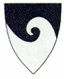 ANDØY KOMMUNE